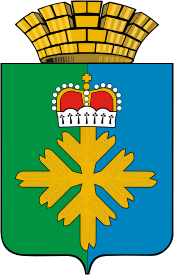 ДУМА ГОРОДСКОГО ОКРУГА ПЕЛЫМПЯТЫЙ  СОЗЫВТРИДЦАТЬ ВТОРОЕ ЗАСЕДАНИЕ от 28.09.2015 г. №  47/32п. Пелым«Об утверждении Положения о порядке проведения конкурса по отбору кандидатур на должность главы городского округа Пелым»(с внесением изменений в соответствие с решением Думы от 23.03.2017 № 45/5, от 23.12.2021 г.№39/4, от 10.02.2022 г. № 9/5)Руководствуясь Федеральным законом от 06.10.2003 № 131-ФЗ «Об общих принципах организации местного самоуправления в Российской Федерации», Законом Свердловской области от 27.05.2015 № 35-ОЗ «Об избрании органов местного самоуправления муниципальных образований, расположенных на территории Свердловской области», Уставом городского округа Пелым, Дума городского округа Пелым РЕШИЛА:1. Утвердить Положение о порядке проведения конкурса по отбору кандидатур на должность главы городского округа Пелым (прилагается).2. Настоящее Решение опубликовать в газете «Пелымский вестник» и разместить на официальном сайте городского округа Пелым в информационно – телекоммуникационной сети «Интернет».3. Контроль за исполнением настоящего Решения возложить на постоянную депутатскую комиссию Думы по местному самоуправлению, культурной и информационной политике и связях с общественностью (Семёнова О.В.).Глава городского округа Пелым                                                          Ш.Т. Алиев Заместитель председателя Думы городского округа Пелым                                                                   М.А. Щинов Приложение к решению Думы городского округа Пелым от 28.09.2015 г. № 47/32Положение о порядке проведения конкурса по отбору кандидатур на должность главы городского округа Пелым (с внесением изменений в соответствие с решением Думы от 23.03.2017 № 45/5, от 23.12.2021 г.№39/4, от 10.02.2022 г. № 9/5)Глава 1. Общие положения1. Настоящим Положением в соответствии с Федеральным законом
от 6 октября 2003 года № 131-ФЗ «Об общих принципах организации местного самоуправления в Российской Федерации», Уставом городского округа Пелым определяется порядок проведения конкурса по отбору кандидатур на должность главы городского округа Пелым (далее – конкурс), в том числе порядок формирования и организации деятельности конкурсной комиссии, принятия решения об объявлении конкурса, условия и процедура проведения конкурса, а также порядок принятия решения конкурсной комиссии по результатам конкурса.2. Целью конкурса является отбор на альтернативной основе кандидатов на должность главы городского округа Пелым (далее – кандидаты) из числа граждан, представивших документы для участия в конкурсе, на основании их соответствия установленным настоящим Положением требованиям, профессиональной подготовки, стажа и опыта работы, знаний, умений, навыков и иных качеств, выявленных в результате проведения конкурса.3. Общий порядок проведения конкурса предусматривает:1) принятие Думой городского округа Пелым  решения об объявлении конкурса и формировании конкурсной комиссии по отбору кандидатур на должность главы городского округа Пелым; (в ред. от 23.12.2021 г. №39/4)2) уведомление Губернатора Свердловской области об объявлении конкурса и начале формирования конкурсной комиссии;3) опубликование Думой городского округа Пелым объявления о проведении конкурса;4) формирование конкурсной комиссии в правомочном составе; (в ред. от 23.12.2021 г. №39/4)5) конкурс;6) принятие конкурсной комиссией решения по результатам конкурса;7) представление конкурсной комиссией кандидатов на должность главы городского округа Пелым на рассмотрение Думы городского округа Пелым;8) принятие Думой городского округа Пелым решения об избрании главы городского округа Пелым из числа кандидатов, представленных конкурсной комиссией по результатам конкурса.Глава 2. Порядок формирования и организации деятельности
конкурсной комиссии4. Организация и проведение конкурса осуществляются конкурсной комиссией, формируемой в соответствии с Федеральным законом от 6 октября 2003 года № 131-ФЗ «Об общих принципах организации местного самоуправления в Российской Федерации» и настоящим Положением.5. Конкурсная комиссия является коллегиальным органом и обладает следующими полномочиями:1) рассматривает документы, представленные для участия в конкурсе;2) обеспечивает соблюдение равных условий проведения конкурса для каждого из кандидатов, в том числе принимает решение об исключении из состава конкурсной комиссии членов конкурсной комиссии, состоящих в близком родстве или свойстве (родители, супруги, дети, братья, сестры, а также братья, сестры, родители, дети супругов и супруги детей) с кандидатами; (в ред. от 23.12.2021 г. №39/4)3) определяет результаты конкурса;4) представляет кандидатов на должность главы городского округа Пелым в Думу городского округа Пелым;5) оценивает кандидатов на основе документов, представленных для участия в конкурсе, и конкурсных испытаний; (в ред.решения Думы от 23.03.2017 № 45/5)6) осуществляет иные полномочия в соответствии с настоящим Положением.7) рассматривает заявления и вопросы, возникающие в процессе подготовки и проведения конкурса. (в ред.решения Думы от 23.03.2017 № 45/5)6. Общее число членов конкурсной комиссии составляет восемь человек. (в ред.решения Думы от 23.03.2017 № 45/5).7. Конкурсная комиссия формируется в следующем порядке:	1) при формировании конкурсной комиссии половина ее членов назначается Думой городского округа Пелым, а другая половина - Губернатором Свердловской области;	2) предложения о персональном составе членов конкурсной комиссии выдвигаются депутатами на заседании Думы городского округа Пелым. Проводится открытое голосование по каждой кандидатуре. Персональный состав членов конкурсной комиссии, назначаемых Думой городского округа Пелым, включается в решение Думы городского округа Пелым об объявлении конкурса, указанное в пункте 22 настоящего Положения;	3) членами конкурсной комиссии могут быть назначены депутаты Думы городского округа Пелым, представители общественных объединений городского округа Пелым, граждане, удостоенные звания «Почетный гражданин городского округа Пелым», иные граждане, пользующиеся общественным признанием у жителей городского округа Пелым.	4) не может быть членом конкурсной комиссии гражданин, изъявивший желание участвовать в конкурсе и подавший заявление на участие в конкурсе и иные документы, предусмотренные пунктом 26 настоящего Положения.	Член конкурсной комиссии, подавший заявление на участие в конкурсе, исключается из состава конкурсной комиссии решением органа (лица), его назначившего. (в ред.решения Думы от 23.03.2017 № 45/5).8. Конкурсная комиссия формируется таким образом, чтобы был исключена возможность возникновения конфликта интересов, который мог бы повлиять на принимаемые конкурсной комиссией решения.	Члены Конкурсной комиссии пользуются равными правами в организации работы конкурсной комиссии, принимают личное участие в работе конкурсной комиссии, осуществляя деятельность на общественных началах.В случае равенства голосов при избрании председателя конкурсной комиссии, объявляется перерыв для проведения консультаций, после которых заседание комиссии возобновляется и проводится повторное голосование. (в ред.решения Думы от 23.03.2017 № 45/5).Конкурсная комиссия формируется в составе председателя, заместителя председателя, секретаря и иных членов конкурсной комиссии.Председатель конкурсной комиссии избирается на первом заседании конкурсной комиссии из числа членов конкурсной комиссии открытым голосованием большинством голосов от числа участвующих в заседании членов конкурсной комиссии. (в ред. от 10.02.2022 г. №9/5)Заместитель председателя конкурсной комиссии и секретарь конкурсной комиссии избираются из состава конкурсной комиссии на первом заседании конкурсной комиссии открытым голосованием большинством голосов от числа участвующих в заседании членов конкурсной комиссии на первом заседании конкурсной комиссии. (в ред. от 23.12.2021 г. №39/4)9. Председатель конкурсной комиссии:1) осуществляет общее руководство работой конкурсной комиссии;2) определяет дату и повестку заседания конкурсной комиссии;3) распределяет обязанности между членами конкурсной комиссии;4) подписывает протоколы заседаний конкурсной комиссии и принятые конкурсной комиссией решения;5) контролирует исполнение решений, принятых конкурсной комиссией;6) представляет конкурсную комиссию в отношениях с кандидатами, иными гражданами, государственными органами, органами местного самоуправления, организациями, средствами массовой информации и общественными объединениями;7) представляет на заседании Думы городского округа Пелым принятое по результатам конкурса решение конкурсной комиссии.10. Заместитель председателя конкурсной комиссии исполняет обязанности председателя конкурсной комиссии в случае его отсутствия, а также осуществляет по поручению председателя конкурсной комиссии иные полномочия.11. Секретарь конкурсной комиссии:1) осуществляет организационное обеспечение деятельности конкурсной комиссии;2) осуществляет подготовку заседаний конкурсной комиссии, в том числе обеспечивает извещение членов конкурсной комиссии и, при необходимости, иных лиц, привлечённых к участию в работе конкурсной комиссии, о дате, времени и месте заседания конкурсной комиссии, не позднее, чем за 2 рабочих дня до заседания конкурсной комиссии;3) ведёт и подписывает протоколы заседаний конкурсной комиссии;4) оформляет принятые конкурсной комиссией решения;5) решает иные организационные вопросы, связанные с подготовкой и проведением заседаний конкурсной комиссии.11.1. Члены конкурсной комиссии получают информацию о планируемом заседании конкурсной комиссии, знакомятся с документами кандидатов и материалами, непосредственно связанными с проведением конкурса, выступают на заседании конкурсной комиссии, вносят предложения по вопросам, отнесенным к полномочиям конкурсной комиссии. (в ред.решения Думы от 23.03.2017 № 45/5).12. По решению конкурсной комиссии к работе конкурсной комиссии могут привлекаться в качестве независимых экспертов специалисты в сфере муниципального управления, представители научных и образовательных организаций, иные лица без включения их в состав конкурсной комиссии.13. Организационной формой деятельности конкурсной комиссии являются заседания.На заседании конкурсной комиссии секретарём ведётся протокол, в котором отражается информация о ходе заседания и принятых решениях. Протокол подписывается председателем и секретарём конкурсной комиссии.13.1. Член конкурсной комиссии, состоящий в близком родстве или свойстве (родители, супруги, дети, братья, сестры, а также братья, сестры, родители, дети  супругов, и супруги детей) с кандидатом, представившим документы для участия в конкурсе, исключается из состава конкурсной комиссии по решению конкурсной комиссии. (в ред.решения Думы от 23.03.2017 № 45/5).14. Заседания конкурсной комиссии проводятся открыто. По решению конкурсной комиссии может быть проведено закрытое заседание. Решение о проведении закрытого заседания принимается простым большинством голосов от установленного общего числа членов конкурсной комиссии.Ведение видео- и аудиозаписи на заседании конкурсной комиссии разрешается по решению конкурсной комиссии, принимаемому простым большинством голосов от числа членов конкурсной комиссии, присутствующих на заседании.15. Заседание конкурсной комиссии является правомочным, если на нём присутствует не менее двух третей от установленного общего числа членов конкурсной комиссии.Члены конкурсной комиссии вправе участвовать в заседаниях конкурсной комиссии путём использования систем видеоконференц-связи (при наличии технических условий осуществления видеоконференц-связи). (в ред. от 10.02.2022 г. №9/5)В случае выбытия члена конкурсной комиссии из ее состава, назначение нового члена конкурсной комиссии производится органом или лицом, назначившим выбывшего члена конкурсной комиссии в срок не позднее чем за 1 рабочий день до дня первого (очередного) заседания конкурсной комиссии. (в ред.решения Думы от 23.03.2017 № 45/5).15.1. Первое организационное заседание конкурсной комиссии, в целях избрания председателя, заместителя председателя и секретаря конкурсной комиссии, а также решения организационных вопросов деятельности конкурсной комиссии, может быть совмещено с датой заседания первого этапа конкурса, установленной в решении об объявлении конкурса. Первое заседание конкурсной комиссии открывает председатель Думы  городского округа Пелым.Второе заседание конкурсной комиссии проводится в целях проведения второго этапа конкурса и принятия решения конкурсной комиссии по результатам конкурса. (в ред. от 10.02.2022 г. №9/5)16. Решения конкурсной комиссии принимаются открытым голосованием простым большинством голосов от числа членов конкурсной комиссии, присутствующих на заседании, если иное не установлено настоящим Положением. При равенстве голосов решающим является голос председательствующего на заседании конкурсной комиссии.17. Материально-техническое обеспечение деятельности конкурсной комиссии, в том числе хранение её документации, осуществляется специалистом администрации городского округа Пелым по организационной работе Думы и администрации городского округа Пелым. 18. Конкурсная комиссия осуществляет свои полномочия с момента её формирования в правомочном составе до дня вступления в силу решения Думы городского округа Пелым об избрании главы городского округа Пелым из числа кандидатов, представленных конкурсной комиссией по результатам конкурса.Глава 3. Порядок принятия решения об объявлении конкурса19. Решение об объявлении конкурса принимается Думой городского округа Пелым.20. Решение об объявлении конкурса принимается в случаях:1) истечения срока полномочий главы городского округа Пелым;2) досрочного прекращения полномочий главы городского округа Пелым;3) признания конкурса несостоявшимся;4) непринятия Думой городского округа Пелым решения об избрании главы городского округа Пелым из числа кандидатов, представленных конкурсной комиссией по результатам конкурса.21. В случае, предусмотренном в подпункте 1 пункта 20 настоящего Положения, решение об объявлении конкурса принимается не позднее, чем за 45 календарных дней до истечения срока полномочий главы городского округа Пелым.В остальных случаях решение об объявлении конкурса принимается в течение 15 календарных дней со дня наступления обстоятельств, предусмотренных в подпунктах 3 и 4 пункта 20 настоящего Положения. (в ред. от 23.12.2021 г. №39/4)22. В решении об объявлении конкурса в обязательном порядке указываются:1) предполагаемая дата проведения первого и второго этапа конкурса;2) срок приёма документов (дата начала и дата окончания), место и время приёма документов, подлежащих представлению в конкурсную комиссию в соответствии с настоящим Положением;3) персональный состав членов конкурсной комиссии, назначаемых Думой городского округа Пелым;4) условия конкурса, в том числе порядок проведения конкурсных испытаний.23. Не позднее дня, следующего за днём принятия решения, указанного в пункте 22 настоящего Положения, Дума городского округа Пелым в письменной форме уведомляет Губернатора Свердловской области об объявлении конкурса и начале формирования конкурсной комиссии.24. Не позднее чем через 5 календарных дней со дня принятия решения, указанного в пункте 22 настоящего Положения, и не позднее чем за 20 дней до дня проведения конкурса Дума городского округа Пелым публикует объявление о проведении конкурса и приеме документов для участия в конкурсе в информационной газете «Пелымский вестник» и на официальном сайте городского округа Пелым в сети «Интернет». (в ред.решения Думы от 23.03.2017 № 45/5).В объявлении должны быть указаны:1) дата, время и место проведения конкурса;2) требования к кандидатам;3) перечень документов, необходимых для участия в конкурсе и требования к их оформлению;4) дату начала и окончания. Время и место приема документов от кандидатов; (в ред.решения Думы от 23.03.2017 № 45/5).5) условия конкурса, в том числе порядок проведения конкурсных испытаний;6) сведения об источнике дополнительной информации о конкурсе (адрес, телефон, контактное лицо).7) наименование должности, на которую осуществляется отбор кандидатов. (в ред.решения Думы от 23.03.2017 № 45/5).Глава 4. Условия проведения конкурса25. В соответствии с законодательством Российской Федерации и Свердловской области право на участие в конкурсе имеют граждане Российской Федерации, достигшие возраста 21 года, при отсутствии обстоятельств, указанных в пункте 31 настоящего Положения.26. Гражданин, изъявивший желание участвовать в конкурсе, представляет в конкурсную комиссию следующие документы:1) заявление в письменной форме на участие в конкурсе с обязательством в случае его избрания на должность главы муниципального образования прекратить деятельность, несовместимую со статусом главы муниципального образования Приложение №1 к настоящему Положению. (в ред.решения Думы от 23.03.2017 № 45/5).В заявлении указываются фамилия, имя, отчество, дата и место рождения, адрес места жительства, серия, номер и дата выдачи паспорта или документа, заменяющего паспорт гражданина, наименование или код органа, выдавшего паспорт или документ, заменяющий паспорт гражданина, идентификационный номер налогоплательщика (при наличии), гражданство, сведения о профессиональном образовании (при наличии) с указанием организации, осуществляющей образовательную деятельность, года ее окончания и реквизитов документа об образовании и о квалификации, основное место работы или службы, занимаемая должность (в случае отсутствия основного места работы или службы – род занятий). Если гражданин является депутатом и осуществляет свои полномочия на непостоянной основе, в заявлении должны быть указаны сведения об этом и наименование соответствующего представительного органа. Если у гражданина имелась или имеется судимость, в заявлении указываются сведения о судимости гражданина, а если судимость снята или погашена, – также сведения о дате снятия или погашения судимости;2) копию (все страницы) и оригинал паспорта или заменяющего его документа; (в ред. от 23.12.2021 г. №39/4)3) копии документов, подтверждающие указанные в заявлении сведения об образовании, основном месте работы или службы, о занимаемой должности (роде занятий), а также о том, что гражданин является депутатом;4) сведения о размере и об источниках доходов гражданина, а также об имуществе, принадлежащем гражданину на праве собственности (в том числе совместной собственности), о вкладах в банках, ценных бумагах. Указанные сведения представляются по форме, установленной приложением 1 к Федеральному закону от 12 июня 2002 года № 67-ФЗ «Об основных гарантиях избирательных прав и права на участие в референдуме граждан Российской Федерации»; (в ред. от 10.02.2022 г. №9/5)5) сведения о принадлежащем гражданину, его супруге (супругу) и несовершеннолетним детям недвижимом имуществе, находящемся за пределами территории Российской Федерации, об источниках получения средств, за счёт которых приобретено указанное имущество, об обязательствах имущественного характера за пределами территории Российской Федерации гражданина, а также сведения о таких обязательствах его супруги (супруга) и несовершеннолетних детей. Указанные сведения представляются по форме, утверждённой Указом Президента Российской Федерации от 6 июня 2013 года № 546 «О проверке достоверности сведений об имуществе и обязательствах имущественного характера за пределами территории Российской Федерации, о расходах по каждой сделке по приобретению объектов недвижимости, транспортных средств, ценных бумаг и акций, представляемых кандидатами на выборах в органы государственной власти, выборах глав муниципальных районов и глав городских округов, а также политическими партиями в связи с внесением Президенту Российской Федерации предложений о кандидатурах на должность высшего должностного лица (руководителя высшего исполнительного органа государственной власти) субъекта Российской Федерации»; (в ред. от 10.02.2022 г. №9/5)6) сведения о своих расходах, а также о расходах своих супруги (супруга) и несовершеннолетних детей по каждой сделке по приобретению земельного участка, другого объекта недвижимости, транспортного средства, ценных бумаг, акций (долей участия, паёв в уставных (складочных) капиталах организаций), совершенной в течение последних трёх лет, если сумма сделки превышает общий доход гражданина и его супруги (супруга) за три последних года, предшествующих совершению сделки, и об источниках получения средств, за счёт которых совершена сделка. Указанные сведения представляются по форме, утверждённой Указом Президента Российской Федерации от 6 июня 2013 года № 546 «О проверке достоверности сведений об имуществе и обязательствах имущественного характера за пределами территории Российской Федерации, о расходах по каждой сделке по приобретению объектов недвижимости, транспортных средств, ценных бумаг и акций, представляемых кандидатами на выборах в органы государственной власти, выборах глав муниципальных районов и глав городских округов, а также политическими партиями в связи с внесением Президенту Российской Федерации предложений о кандидатурах на должность высшего должностного лица (руководителя высшего исполнительного органа государственной власти) субъекта Российской Федерации». (в ред. от 10.02.2022 г. №9/5)По желанию гражданина им могут быть представлены документы о дополнительном профессиональном образовании, о присвоении учёной степени, учёного звания, о награждении наградами и присвоении почётных званий и иные документы, характеризующие его личность и профессиональную подготовку.7) копию трудовой книжки, заверенную нотариально или кадровой службой по месту работы (службы), или иные документы, подтверждающие трудовую (служебную) деятельность гражданина;8) справку о наличии (отсутствии) судимости и (или) факта уголовного преследования либо о прекращении уголовного преследования, выданную в порядке, установленном Административным регламентом Министерства внутренних дел Российской Федерации по предоставлению государственной услуги по выдаче справок о наличии (отсутствии) судимости и (или) факта уголовного преследования либо о прекращении уголовного преследования, утверждённым приказом Министерства внутренних дел Российской Федерации от 27.09.2019 № 660 «Об утверждении Административного регламента Министерства внутренних дел Российской Федерации по предоставлению государственной услуги по выдаче справок о наличии (отсутствии) судимости и (или) факта уголовного преследования либо о прекращении уголовного преследования»; (в ред. от 10.02.2022 г. №9/5)	9) копию и оригинал свидетельства о постановке физического лица на учет в налоговом органе по месту жительства на территории Российской Федерации;10) копии (все страницы) и оригиналы документов воинского учета – для граждан, пребывающих в запасе, и лиц, подлежащих призыву на военную службу; (в ред. от 23.12.2021 г. №39/4	11) заключение медицинского учреждения о наличии (отсутствии) заболевания, препятствующего поступлению на государственную гражданскую службу Российской Федерации и муниципальную службу или ее прохождению,  по форме №001-ГС/у, утвержденное приказом Министерства здравоохранения  и социального развития Российской Федерации от 14.12.2009 №984н.»;		12) согласие на обработку персональных данных, представленное всеми лицами (их законными представителями - в отношении несовершеннолетних детей), чьи персональные данные содержатся в документах, представляемых для участия в конкурсе (приложения № 3 и № 4 к настоящему Положению); (в ред. от 10.02.2022 г. №9/5)13) цветную фотографию кандидата размером 3 x 4 см. (в ред.решения Думы от 23.03.2017 № 45/5).26.1. В случае отсутствия возможности своевременного представления конкурсную комиссию справки о наличии (отсутствии) судимости допускается предоставление в конкурсную комиссию копии расписки (уведомления, в случае подачи заявления в электронном форме) о приеме уполномоченным органом заявления о выдаче указанной справки. При этом справка о наличии (отсутствии) судимости должна быть представлена в конкурсную комиссию не позднее дня, предшествующего дню проведения первого этапа конкурса. (в ред.решения Думы от 23.03.2017 № 45/5).27. Прием документов для участия в конкурсе, указанных в пункта 26 настоящего Положения, осуществляется Думой городского округа Пелым с привлечение специалиста иных органов местного самоуправления городского округа Пелым (далее – специалист), в сроки, указанные в объявлении о проведении конкурса.При предоставлении документов кандидат указывает почтовый адрес и/или адрес электронной почты, по которому кандидат обязуется получать извещения о ходе конкурса. Направленные извещения по указанному кандидатом почтовому адресу и/или адресу электронной почты считаются полученными кандидатом. (в ред. от 23.12.2021 г. №39/4)Специалист регистрирует факт получения от гражданина заявления и иных документов, предусмотренных настоящим Положением в Журнале регистрации заявлений (Приложение №2 к настоящему Положению) об участии в конкурсе по отбору кандидатур на должность главы городского округа Пелым, а также(в ред. от 10.02.2022 г. №9/5): 1) сличает копии представленных документов с их оригиналами, а оригиналы возвращает гражданину, их представившему; (в ред. от 23.12.2021 г. №39/4)2) проверяет соответствие представленных документов перечню, а также требованиям к их оформлению, установленным пунктом 26 настоящего Положения, и выдает письменный акт приема документов (Приложение № 5 к настоящему Положению). (в ред. от 10.02.2022 г. №9/5)	В случае непредставления какого-либо из необходимых документов либо представления документов, не соответствующих установленным требованиям к их оформлению, Дума городского округа Пелым в лице специалиста, принявшего документы, делает соответствующую отметку в акте приема документов.Акт приема документов составляется в двух экземплярах, подписываемых гражданином, представившим документы, и специалистом принявшим документы. Второй экземпляр акта прилагается к представленным документам. (в ред.решения Думы от 23.03.2017 № 45/5).Факт получения от гражданина заявления и иных документов, предусмотренных пунктом 26 настоящего Положения, регистрируется в Журнале регистрации заявлений об участии в конкурсе по отбору кандидатур на должность главы  городского округа Пелым (Приложению № 2). (в ред. от 10.02.2022 г. №9/5)В случае, указанном в подпункте 2 пункта 27 настоящего Положения, гражданин вправе представить недостающие документы и (или) представить их в соответствии с установленными требованиями к оформлению до окончания срока приёма документов для участия в конкурсе. В противном случае гражданин несёт риск отказа в регистрации в качестве кандидата в соответствии с пунктом 29 настоящего Положения. (в ред. от 10.02.2022 г. №9/5)27.1. В случаях несвоевременного и (или) неполного представления гражданином документов, за исключением случая, предусмотренного  пунктом 26.1. настоящего Положения, представления неполных сведений в указанных документах, а также представления документов с нарушением их оформления, председатель Думы городского округа Пелым отказывает гражданину в приёме документов для участия в конкурсе. (в ред. от 23.12.2021 г. №39/4)	Решение об отказе в приеме документов подготавливает специалист, подписывает такое решение председатель Думы городского округа Пелым.	Специалист передает в конкурсную комиссию все полученные заявления, прилагаемые к ним документы, вторые экземпляры актов приема документов, а также Журнал регистрации заявлений об участии в конкурсе по отбору кандидатур на должность главы городского округа Пелым на следующий рабочий день после окончания срока приема документов для участия в конкурсе не позднее 5 рабочих дней до начала первого этапа конкурса направляют для ознакомления каждому члену конкурсной комиссии копии документов, указанном в пункте 26 настоящего Положения. (в ред. от 10.02.2022 г. №9/5)Копии предоставленных документов должны быть заверены нотариально или кадровыми службами по месту работы (службы) гражданина. (в ред.решения Думы от 23.03.2017 № 45/5).28. Полнота и достоверность сведений и документов, представленных гражданином для участия в конкурсе, подвергается проверке в установленном законодательством Российской Федерации порядке. (в ред.решения Думы от 23.03.2017 № 45/5).	Дума городского округа Пелым проводит проверку полноты и правильности оформления документов, представленных кандидатами.	Запросы с целью проведения проверки полноты и достоверности сведений, представленных кандидатами, подписываются председателем Думы городского округа Пелым.	Поступившие ответы на запросы направляются членам конкурсной комиссии до начала первого этапа конкурса.29. Несвоевременное и неполное представление гражданином документов является основанием для отказа гражданину в приёме документов для участия в конкурсе.30. На основании представленных документов конкурсная комиссия принимает решение о допуске гражданина либо об отказе в допуске к участию в конкурсе.31. К участию в конкурсе не допускаются граждане:1) признанные судом недееспособными или содержащиеся в местах лишения свободы по приговору суда;2) имеющие гражданство иностранного государства либо вид на жительство или иной документ, подтверждающий право на постоянное проживание гражданина Российской Федерации на территории иностранного государства;3) осужденные к лишению свободы за совершение тяжких и (или) особо тяжких преступлений и имеющие на момент представления в конкурсную комиссию документов, указанных в частях первой и второй пункта 26 настоящего Положения, неснятую и непогашенную судимость за указанные преступления;4) осужденные к лишению свободы за совершение тяжких преступлений, судимость которых снята или погашена, – до истечения десяти лет со дня снятия или погашения судимости;5) осужденные к лишению свободы за совершение особо тяжких преступлений, судимость которых снята или погашена, – до истечения пятнадцати лет со дня снятия или погашения судимости;6) осужденные за совершение преступлений экстремистской направленности, предусмотренных Уголовным кодексом Российской Федерации, и имеющие на момент представления в конкурсную комиссию документов, указанных в частях первой и второй пункта 26 настоящего Положения, неснятую и непогашенную судимость за указанные преступления, если на таких лиц не распространяется действие подпунктов 4 и 5 настоящего пункта;7) подвергнутые административному наказанию за совершение административных правонарушений, предусмотренных статьями 20.3 и 20.29 Кодекса Российской Федерации об административных правонарушениях, если документы, указанные в частях первой и второй пункта 26 настоящего Положения, представлены в конкурсную комиссию до окончания срока, в течение которого лицо считается подвергнутым административному наказанию.8) в отношении которых вступившим в силу решением суда установлен факт, свидетельствующий о том, что гражданин в своих выступлениях на публичных мероприятиях, в средствах массовой информации или в распространяемых им материалах (в том числе размещаемых в информационно-телекоммуникационных сетях, доступ к которым не ограничен определенным кругом лиц, включая сеть Интернет) призывал к совершению деяний, определяемых в статье 1 Федерального закона от 25.07.2002 № 114-ФЗ «О противодействии экстремистской деятельности» как экстремистская деятельность, либо иным способом побуждал к таким деяниям, обосновывал или оправдывал экстремизм либо совершал действия, направленные на возбуждение социальной, расовой, национальной или религиозной розни, унижение национального достоинства, пропаганду исключительности, превосходства либо неполноценности граждан по признаку их отношения к религии, социальной, расовой, национальной, религиозной или языковой принадлежности, либо пропагандировал и публично демонстрировал нацистскую атрибутику или символику, сходные с нацистской атрибутикой или символикой до степени их смешения;	9) в отношении которых имеется вступившее в силу решение суда о лишении права занимать государственные и (или) муниципальные должности в течение определенного срока, если указанный срок не истекает до дня проведения конкурса;10) замещавшие должность Главы городского округа Пелым и отрешенные от должности Главы городского округа Пелым Губернатором Свердловской области (при проведении конкурса в связи с досрочным прекращением полномочий главы городского округа Пелым по указанному основанию). (в ред.решения Думы от 23.03.2017 № 45/5).32. Список граждан, допущенных к участию в конкурсе, утверждается решением конкурсной комиссии на заседании конкурсной комиссии.33. Конкурсная комиссия уведомляет в письменной форме о принятом решении граждан, не допущенных к участию в конкурсе, с указанием причин отказа в допуске к участию в конкурсе, в срок не позднее 5 рабочих дней со дня принятия решения.Гражданин, не допущенный к участию в конкурсе, вправе обжаловать решение конкурсной комиссии об отказе ему в допуске к участию в конкурсе в соответствии с законодательством Российской Федерации. Глава 5. Процедура проведения конкурса34. Конкурс проводится, если имеется не менее двух кандидатов.
В противном случае конкурс признаётся несостоявшимся.35. Кандидат вправе представить в конкурсную комиссию письменное заявление об отказе от участия в конкурсе. С момента поступления указанного заявления в конкурсную комиссию кандидат считается снявшим свою кандидатуру.36. Конкурс проводится в два этапа: 		первый этап – конкурс документов;	второй этап – конкурсные испытания. (в ред.решения Думы от 23.03.2017 № 45/5).37. На первом этапе конкурса конкурсная комиссия оценивает результаты проверки полноты и достоверности сведений, предоставленных кандидатами, а также  определяет соответствие кандидатов требованиям, указанным в пункте 25 настоящего Положения, на основании представленных документов и информации, полученной от правоохранительных и иных государственных органов.	Изучение указанных документов и информации осуществляется в отсутствие кандидатов.	Неполнота и недостоверность представленных кандидатом сведений, а также представление кандидатом подложных документов или заведомо ложных сведений, подтвержденных информацией, представленной правоохранительными органами или иными государственными органами, либо несоответствие кандидата требованиям, указанным в пункте 25 настоящего Положения, являются основаниями для принятия конкурсной комиссией решения об отказе в допуске такого кандидата ко второму этапу конкурса.	По итогам первого этапа конкурсная комиссия принимает одно из следующих решений:	1) о допуске кандидатов ко второму этапу конкурса либо отказе в допуске к  участию во втором этапе конкурса, с указанием причин отказа;	2) о признании конкурса несостоявшимся в следующих случаях:	- наличия одного кандидата;	-  признания всех кандидатов несоответствующим требованиям, указанным в пункте 25 настоящего положения; 	- подачи всеми кандидатами заявления об отказе от участия в конкурсе.	Список граждан, допущенных к участию во втором этапе конкурса утверждается решением конкурсной комиссии на заседании конкурсной комиссии.	Решение о дате, месте и времени проведения второго этапа конкурса принимается конкурсной комиссией по итогам первого этапа.	Решение конкурсной комиссии, принятое по итогам первого этапа конкурса, подлежит опубликованию в печатных средствах массовой информации и размещению на официальном сайте городского округа Пелым в сети Интернет в течение 5 календарных дней.	Конкурсная комиссия уведомляет в письменной форме о принятом решении кандидатов, допущенных к участию во втором этапе конкурса, а также кандидатов, не допущенных к участию во втором этапе конкурса, с указанием причин отказа в допуске к участию во втором этапе конкурса в срок не позднее 7 календарных дней до дня проведения второго этапа конкурса. (в ред. от 23.12.2021 г. №39/4)Гражданин, не допущенный к участию во втором этапе конкурса, вправе обжаловать решение конкурсной комиссии об отказе ему в допуске к участию во втором этапе конкурса в соответствии с законодательством Российской Федерации. (в ред.решения Думы от 23.03.2017 № 45/5).Второй этап конкурса проводится в срок не позднее 14 календарных дней с момента принятия решения по итогам первого этапа конкурса. (в ред. от 23.12.2021 г. №39/4)37.1. Для целей настоящего Положения надлежащим уведомлением гражданина признается направление ему установленной настоящим Положением информации одним из следующих способов:	1) по почте не позднее 5 календарных дней до дня проведения второго этапа конкурса и не позднее 7 календарных дней со дня принятия конкурсной комиссией соответствующего решения;	2) смс-информирование на сотовый телефон, указанный гражданином в заявлении на участие в конкурсе, в соответствии с Приложением № 1 к настоящему Положению;3) на электронный почтовый адрес, указанный гражданином в заявлении на участие в конкурсе, в соответствии с Приложением № 1 к настоящему Положению. (в ред.решения Думы от 23.03.2017 № 45/5).38. Неявка кандидата для участия во втором этапе конкурса считается отказом от участия в конкурсе, за исключением случая, указанного в абзаце втором настоящего пункта.Кандидат до начала заседания конкурсной комиссии в рамках конкурсных испытаний вправе обратиться в конкурсную комиссию с ходатайством об отложении конкурсных испытаний или (по выбору кандидата) о предоставлении ему права участия в конкурсных испытаниях путём использования систем видеоконференц-связи (при наличии технических условий осуществления видеоконференц-связи) в связи с невозможностью личной явки на заседание комиссии по уважительной причине. К такому ходатайству прилагаются доказательства уважительности причин невозможности личной явки (состояние здоровья, нахождение кандидата на карантине, командировка, смерть близких родственников).  (в ред. от 10.02.2022 г. №9/5)По результатам рассмотрения ходатайства, в случае признания конкурсной комиссией причины невозможности личной явки кандидата для участия в конкурсных испытаниях уважительной, заседание конкурсной комиссии по проведению конкурсных испытаний для соответствующего кандидата переносится на иную дату в пределах общего срока проведения конкурса, указанного в объявлении о проведении конкурса, либо, соответственно, кандидату предоставляется право участия в конкурсных испытаниях путем использования систем видеоконференц-связи (при наличии технических условий осуществления видеоконференц-связи). (в ред. от 10.02.2022 г. №9/5)Ходатайство, указанное в части второй настоящего пункта, может быть заявлено кандидатом однократно. (в ред.решения Думы от 23.03.2017 № 45/5).39. На втором этапе конкурса конкурсная комиссия проводит оценку профессиональных качеств кандидатов, допущенных к участию во втором этапе конкурса, их умений, знаний, навыков на основании представленных документов и по результатам конкурсных испытаний.При проведении конкурса применяются следующие конкурсные испытания:1) устное представление  предложений по решению наиболее актуальных и проблемных для  городского округа Пелым вопросов местного значения, в рамках полномочий органов местного самоуправления; 2) индивидуальное собеседование.Вопросы местного значения, предложения, по решению которых представляются кандидатами в ходе конкурсных испытаний, избираются кандидатами самостоятельно.При оценке профессиональных качеств каждого из кандидатов конкурсная комиссия исходит из уровня их профессионального образования, профессиональных знаний и навыков, стажа работы, выявленных в результате проведения конкурса.В ходе проведения конкурсных испытаний члены конкурсной комиссии вправе задавать вопросы кандидатам, а также независимым экспертам, привлеченным к участию в работе конкурсной комиссии. (в ред. от 10.02.2022 г. №9/5)40. Собеседование проводится конкурсной комиссией отдельно с каждым из кандидатов.	Продолжительность собеседования с кандидатом устанавливается конкурсной комиссией самостоятельно.Отбор кандидатов из числа кандидатов, принявших участие во втором этапе конкурса, осуществляется путем проведения открытого голосования членов конкурсной комиссии.Решение конкурсной комиссии, принятое по результатам конкурса, подписывается всеми членами конкурсной комиссии, присутствующими на заседании. (в ред. от 10.02.2022 г. №9/5)41. Утратил силу (в ред. от 10.02.2022 г. №9/5)41.1. Утратил силу (в ред. от 10.02.2022 г. №9/5)41.2. Утратил силу (в ред. от 10.02.2022 г. №9/5)41.3. Утратил силу (в ред. от 10.02.2022 г. №9/5)Глава 6. Порядок принятия решения конкурсной комиссии
по результатам конкурса42. По результатам конкурса конкурсная комиссия принимает одно из следующих решений:	1) о представлении не менее двух кандидатов на рассмотрение Думе городского округа Пелым.	2) о признании конкурса несостоявшимся в следующих случаях:	- наличия одного кандидата;	- признания всех кандидатов несоответствующими требованиям, указанным в пункте 25 настоящего Положения;- подачи всеми кандидатами заявлений об отказе от участия в конкурсе. (в ред.решения Думы от 23.03.2017 № 45/5).43. Решение по результатам конкурса принимается открытым голосованием простым большинством голосов от числа членов конкурсной комиссии, присутствующих на заседании. При равенстве голосов решающим является голос председательствующего на заседании конкурсной комиссии.Решение конкурсной комиссии по результатам конкурса подписывается всеми членами конкурсной комиссии, присутствующими на заседании.44. Конкурсная комиссия уведомляет в письменной форме о принятом по результатам конкурса решении каждого из кандидатов, принявших участие в конкурсе, в срок не позднее 5 календарных дней со дня принятия конкурсной комиссией соответствующего решения. (в ред. от 23.12.2021 г. №39/4)45. Решение конкурсной комиссии по результатам конкурса направляется в Думу городского округа Пелым не позднее, чем на следующий день после принятия решения.46. Рассмотрение Думой городского округа Пелым вопроса об избрании главы городского округа Пелым из числа кандидатов, представленных конкурсной комиссией по результатам конкурса, осуществляется в порядке, предусмотренном Регламентом Думы городского округа Пелым.47. В случае признания конкурса несостоявшимся либо в случае непринятия Думой городского округа Пелым решения об избрании главы муниципального образования из числа кандидатов, представленных конкурсной комиссией по результатам конкурса, Дума городского округа Пелым принимает решение о повторном проведении конкурса в соответствии с настоящим Положением.В случаях, указанных в части первой настоящего пункта, персональный состав и полномочия членов ранее сформированной конкурсной комиссии сохраняются.48. Информация о результатах конкурса подлежит опубликованию в газете «Пелымский вестник» и размещению на официальном сайте городского округа Пелым в информационно-телекоммуникационной сети Интернет, в течение 5 календарных дней со дня принятия конкурсной комиссией решения по результатам конкурса. (в ред. от 23.12.2021 г. №39/4)Глава 7. Заключительные положения49. Кандидат вправе обжаловать решение конкурсной комиссии по результатам конкурса в соответствии с законодательством Российской Федерации.50. Расходы кандидатов и граждан, не допущенных к участию в конкурсе, связанные с участием в конкурсе, осуществляются за счёт их собственных средств.51. Документы кандидатов и граждан, не допущенных к участию в конкурсе, могут быть им возвращены по письменному заявлению в течение трёх лет со дня завершения конкурса. До истечения указанного срока документы хранятся в архиве Думы городского округа Пелым, после чего подлежат уничтожению.Приложение №1к Положению о порядкепроведения конкурса по отборукандидатур на должность главыгородского округа Пелым                                    В конкурсную комиссию по отбору                                            кандидатур на должность главы                                            городского округа Пелым                                             от ____________________________                                                 (фамилия, имя, отчество)                                            _______________________________                                            _______________________________                                            _______________________________ЗАЯВЛЕНИЕ    Даю  согласие  участвовать в конкурсе по отбору кандидатур на должностьглавы городского округа Пелым. Обязуюсь в случае избрания прекратитьдеятельность,   несовместимую   с   замещением   выборной  должности  главы муниципального образования.О себе сообщаю следующие сведения:дата рождения - __________________   года, место рождения - _________________                            (день, месяц, год)______________________________________________________________________________________________________________________________________________________       (указывается место рождения согласно паспорту или документу,           заменяющему паспорт гражданина Российской Федерации)__________________________________________________________________________,Адрес места жительства ____________________________________________________                 (наименование субъекта Российской Федерации, район, город,__________________________________________________________________________,                 иной населенный пункт, улица, номер дома,                   корпуса (строения и т.п.) и квартиры)вид документа - __________________________________________________________,(паспорт или документ, заменяющий паспорт гражданина Российской Федерации)данные документа, удостоверяющего личность - ______________________________                                      (серия, номер паспорта или документа,__________________________________________________________________________,           заменяющего паспорт гражданина Российской Федерации)выдан - ___________________________________________________________________         (дата выдачи, наименование или код органа, выдавшего паспорт или           документ, заменяющий паспорт гражданина Российской Федерации)__________________________________________________________________________,ИНН - _____________________________________________________________________         (идентификационный номер налогоплательщика (при наличии))гражданство - _______________________________,профессиональное образование ______________________________________________                     (сведения о профессиональном образовании (при наличии)___________________________________________________________________________   с указанием организации, осуществляющей образовательную деятельность,года ее окончания и реквизитов документа об образовании и о квалификации)___________________________________________________________________________основное место работы или службы, занимаемая должность/род занятий -___________________________________________________________________________          (основное место работы или службы, занимаемая должность   (в случае отсутствия основного места работы или службы - род занятий)__________________________________________________________________________,сведения об исполнении обязанностей депутата - ____________________________    (сведения  об исполнении обязанностей депутата на непостоянной основе инаименование  соответствующего представительного органа, депутатом которогоявляется кандидат)__________________________________________________________________________,___________________________________________________________________________сведения о судимости - ____________________________________________________    (сведения  о судимости кандидата в случае, если у кандидата имелась илиимеется судимость; если судимость снята или погашена, также сведения о датеснятия или погашения судимости)__________________________________________________________________________,принадлежность к политической партии либо общественному объединению -__________________________________________________________________________,    (принадлежность  к  политической  партии  либо  не  более  чем к одномуобщественному  объединению,  статус  в  данной  политической партии, данномобщественном объединении)__________________________________________________________________________,Контактная информация для связи с кандидатом:адрес для направления почты (писем, извещений): _____________________________________________________________________________________________________,телефон: рабочий ____________________, сотовый ___________________________,электронная почта: _______________________________________________________.__________________      ___________________________________________________     дата                   (фамилия, имя, отчество, подпись кандидата)Примечание.Заявление оформляется в рукописном или машинописном виде на бумажном носителе. При этом фамилия, имя, отчество, подпись кандидата и дата ставятся собственноручно.Данные о месте рождения и об адресе места жительства указываются в соответствии с паспортом или документом, заменяющим паспорт гражданина Российской Федерации. При этом адрес места жительства должен обязательно содержать наименование субъекта Российской Федерации.В строке "вид документа" указывается паспорт или документ, заменяющий паспорт гражданина Российской Федерации.Сведения о судимости приводятся с указанием номера (номеров) и наименования (наименований) статьи (статей) Уголовного кодекса Российской Федерации, на основании которой (которых) был осужден кандидат, а также статьи (статей) Уголовного кодекса, принятого в соответствии с Основами уголовного законодательства Союза ССР и союзных республик, статьи (статей) закона иностранного государства, если кандидат был осужден в соответствии с указанными законодательными актами за деяния, признаваемые преступлением действующим Уголовным кодексом Российской Федерации.Приложение № 2к Положению о порядкепроведения конкурса по отборукандидатур на должность главыгородского округа Пелым(в ред. от 10.02.2022 г. №9/5)ЖУРНАЛРЕГИСТРАЦИИ  ЗАЯВЛЕНИЙ ОБ УЧАСТИИВ КОНКУРСЕ ПО ОТБОРУ КАНДИДАТУР НА ДОЛЖНОСТЬГЛАВЫ ГОРОДСКОГО ОКРУГА ПЕЛЫМПриложение № 3к Положению о порядкепроведения конкурса по отборукандидатур на должность главыгородского округа Пелым                                      В конкурсную комиссию по отбору                                      кандидатур на должность главы                                      городского округа Пелым                                      от __________________________________                                         (фамилия, имя, отчество кандидата)                                      _____________________________________                                      _____________________________________СОГЛАСИЕНА ОБРАБОТКУ ПЕРСОНАЛЬНЫХ ДАННЫХЯ,___________________________________________________________________________________________________________________________________________,проживающий по адресу: _______________________________________________________________________________________________________________________________________________________________________________________________,документ, удостоверяющий личность: серия ______________ номер ____________,выдан ___________________________________________________________________________________________________________________________________________согласен на обработку моих персональных данных конкурсной комиссией по отбору кандидатур на должность главы городского округа Пелым (624582, Свердловская область, г. Ивдель, п. Пелым, ул. Карла Маркса 5) (далее - Оператор), содержащихся в заявлении об участии в конкурсе по отбору кандидатур на должность главы городского округа Пелым и других документах, представленных для участия в конкурсе, а именно: фамилия, имя, отчество (при наличии); адрес места жительства; дата и место рождения; данные документа, удостоверяющего личность; гражданство; сведения о детях; семейное положение; профессиональное образование; профессия, специальность; место работы (службы, учебы), род занятий; ИНН; сведения о доходах, расходах, об имуществе; фотоизображение; сведения о дополнительном профессиональном образовании, о присвоении ученой степени, ученого звания, о награждении наградами и присвоении почетных званий (при наличии); сведения о судимости; телефон; адрес электронной почты.Обработка персональных данных будет осуществляться Оператором в целях организации исполнения полномочий конкурсной комиссии по отбору кандидатур на должность главы городского округа Пелым, установленных Федеральным законом от 06.10.2003 N 131-ФЗ «Об общих принципах организации местного самоуправления в Российской Федерации», Уставом городского округа Пелым , Положением о порядке проведения конкурса по отбору кандидатур на должность главы городского округа Пелым, утвержденным Решением Думы городского округа Пелым.Настоящее согласие дано на осуществление Оператором следующих действий с моими персональными данными: сбор, систематизация, накопление, хранение, использование, распространение, обезличивание, блокирование и их передачу в Думу городского округа Пелым, в средства массовой информации, а также, в целях организации проверки представленных мною сведений, - в налоговые, правоохранительные, другие государственные органы, в образовательные организации.Оператор вправе обрабатывать мои персональные данные посредством включения в списки (реестры) и отчетные формы, предусмотренные документами, регламентирующими деятельность Оператора.Настоящее согласие дано мной на срок хранения документов конкурса по отбору кандидатур на должность главы городского округа Пелым.Настоящее согласие вступает в действие с момента его подписания.Я оставляю за собой право отозвать свое согласие в любое время посредством составления соответствующего письменного документа, который может быть направлен мной в адрес Оператора по почте заказным письмом с уведомлением о вручении либо вручен лично представителю Оператора и зарегистрирован в соответствии с правилами делопроизводства.Дата____________          _________________/_________________________________                                             (подпись)                                  (Ф.И.О.)Приложение № 4к Положению о порядкепроведения конкурса по отборукандидатур на должность главыгородского округа Пелым                                      В Думу городского округа Пелым                                      от __________________________________                                         (фамилия, имя, отчество кандидата)                                      _____________________________________                                      _____________________________________СОГЛАСИЕНА ОБРАБОТКУ ПЕРСОНАЛЬНЫХ ДАННЫХЯ,_____________________________________________________________________________________________________________________________________________________,проживающий по адресу: ________________________________________________________________________________________________________________________________________________________________________________________документ, удостоверяющий личность: серия ______________ номер ________,выдан __________________________________________________________________________________________________________________________________________согласен на обработку моих персональных данных Думой городского округа Пелым (624582, Свердловская область, г. Ивдель, п. Пелым, ул. карла Маркса 5) (далее - Оператор), содержащихся в заявлении об участии в конкурсе по отбору кандидатур на должность главы городского округа Пелым и других документах, представленных для участия в конкурсе, а именно: фамилия, имя, отчество (при наличии); адрес места жительства; дата и место рождения; данные документа, удостоверяющего личность; гражданство; сведения о детях; семейное положение; профессиональное образование; профессия, специальность; место работы (службы, учебы), род занятий; ИНН; сведения о доходах, расходах, об имуществе; фотоизображение; сведения о дополнительном профессиональном образовании, о присвоении ученой степени, ученого звания, о награждении наградами и присвоении почетных званий (при наличии); сведения о судимости; телефон; адрес электронной почты.Обработка персональных данных будет осуществляться Оператором в целях организации исполнения полномочий конкурсной комиссии по отбору кандидатур на должность главы городского округа Пелым, установленных Федеральным законом от 06.10.2003 N 131-ФЗ «Об общих принципах организации местного самоуправления в Российской Федерации», Уставом городского округа Пелым, Положением о порядке  проведения конкурса по отбору кандидатур на должность главы городского округа Пелым, утвержденным решением Думы городского округа Пелым.Настоящее согласие дано на осуществление Оператором следующих действий с моими персональными данными: сбор, систематизация, накопление, хранение, использование, распространение, обезличивание, блокирование и их передачу в средства массовой информации, а также, в целях организации проверки представленных мною сведений, - в налоговые, правоохранительные, другие государственные органы, в образовательные организации.Оператор вправе обрабатывать мои персональные данные посредством включения в списки (реестры) и отчетные формы, предусмотренные документами, регламентирующими деятельность Оператора.Настоящее согласие дано мной на срок хранения документов конкурса по отбору кандидатур на должность главы городского округа Пелым.Настоящее согласие вступает в действие с момента его подписания.Я оставляю за собой право отозвать свое согласие в любое время посредством составления соответствующего письменного документа, который может быть направлен мной в адрес Оператора по почте заказным письмом с уведомлением о вручении либо вручен лично представителю Оператора и зарегистрирован в соответствии с правилами делопроизводства.Дата____________          _________________/_________________________________                                             (подпись)                                  (Ф.И.О.)Приложение № 5к Положению о порядкепроведения конкурса по отборукандидатур на должность главыгородского округа Пелым                                     АКТ       приема документов для участия в конкурсе по отбору кандидатурна должность главы городского округа ПелымСпециалист принял от______________________________________________________________________                  (фамилия, имя, отчество (при наличии))следующие документы:1) письменное заявление о согласии участвовать в конкурсе по отбору кандидатур на должность главы городского округа Пелым с обязательством в случае его избрания прекратить деятельность, не совместимую со статусом главы городского округа Пелым, на ____ листах;2) копия паспорта или иного документа, заменяющего паспорт гражданина, на _____ листах;3) цветная фотография размером 3 x 4 см ______ шт.;4) копия документа о профессиональном образовании гражданина на _______ листах;5) копия трудовой книжки, выписка из трудовой книжки либо справка с основного места работы или иные документы гражданина для подтверждения сведений об основном месте работы или службы (нужное подчеркнуть) на ______ листах;6) копия документов о роде занятий (о деятельности, приносящей доход) или о статусе неработающего гражданина на ______ листах;7) справка из представительного (законодательного) органа государственной власти, представительного органа муниципального образования об исполнении гражданином обязанностей депутата на непостоянной основе на _____ листах;8) сведения о размере и об источниках доходов гражданина, а также об имуществе, принадлежащем гражданину на праве собственности (в том числе совместной собственности), о вкладах в банках, ценных бумагах на __________ листах;9) сведения о принадлежащем гражданину, его супруге (супругу) и несовершеннолетним детям недвижимом имуществе, находящемся за пределами территории Российской Федерации, об источниках получения средств, за счет которых приобретено указанное имущество, об обязательствах имущественного характера за пределами территории Российской Федерации кандидата, а также сведения о таких обязательствах его супруги (супруга) и несовершеннолетних детей на ______ листах;10) сведения о своих расходах, а также о расходах своих супруги (супруга) и несовершеннолетних детей по каждой сделке по приобретению земельного участка, другого объекта недвижимости, транспортного средства, ценных бумаг, акций (долей участия, паев в уставных (складочных) капиталах организаций), совершенной в течение последних трех лет, если сумма сделки превышает общий доход гражданина и его супруги (супруга) за три последних года, предшествующих совершению сделки, и об источниках получения средств, за счет которых совершена сделка, с приложением документов, подтверждающих получение имущества в собственность, на _____ листах;11) справка о наличии (отсутствии) судимости на ______ листах;12) согласие на обработку персональных данных на ______ листах;13) заключение медицинского учреждения по форме N 001-ГС/у, утвержденной Приказом Министерства здравоохранения и социального развития Российской Федерации от 14.12.2009 N 984н, на _____ листах;14) уведомление о соблюдении запрета, установленного Федеральным законом «О запрете отдельным категориям лиц открывать и иметь счета (вклады), хранить наличные денежные средства и ценности в иностранных банках, расположенных за пределами территории Российской Федерации, владеть и (или) пользоваться иностранными финансовыми инструментами» на ___________ листах;	15) копия свидетельства о постановке физического лица на учет в налоговом органе по месту жительства на территории Российской Федерации;	16) копии документов воинского учета – для граждан, пребывающих в запасе, и лиц, подлежащих призыву на военную службу;	17) иные представленные документы _________________________                                            (указываются иные документы)____________________________________________________________________________________________________________________________________________________________________________________________________________________________________________________________________________________на _______ листах.    Итого: ___________ документов на ______ листах.Отметки   о   несоответствии   каких-либо   из   представленных  документовтребованиям  к  их оформлению, установленные пунктом 12 Положения о порядке проведения  конкурса по отбору кандидатур на должность главы городского округа Пелым:________________________________________________________________________________________________________________________________________________________________________________________________________________________________________________________________________________________Кандидат______________________/________________________________________________     (подпись)                              (Ф.И.О.)Специалист Думы городского округа______________________/________________________________________________     (подпись)                              (Ф.И.О.)Приложение 6к Положению о порядкепроведения конкурса по отборукандидатур на должность главыгородского округа Пелым Конкурсная комиссия по отбору кандидатур на должность Главы городского округа ПелымЖурналрегистрации исходящих документов__________________Приложение 7к Положению о порядкепроведения конкурса по отборукандидатур на должность главыгородского округа Пелым Конкурсная комиссия по отбору кандидатур на должность Главы городского округа ПелымЖурнал регистрации входящих документов__________________О проверке сведенийУважаемый(ая) __________________!На основании части 2.1 статьи 36 Федерального закона от 06.10.2003 № 131-ФЗ «Об общих принципах организации местного самоуправления в Российской Федерации» в городском округе Пелым проводится конкурс по отбору кандидатур на должность главы городского округа Пелым. В соответствии с подпунктом 7 пункта 26 Положения о порядке проведения конкурса по отбору кандидатур на должность главы городского округа Пелым, утвержденного решением Думы городского округа Пелым от 28.09.2015 г. №47/32, гражданин Российской Федерации, изъявивший желание участвовать в конкурсе, представляет в конкурсную комиссию документы (сведения), подтверждающие трудовую деятельность. Согласно пункту 28 указанного Положения комиссия проверяет соответствие документов, представленных гражданами Российской Федерации, установленным требованиям, достоверность сведений, указанных в этих документах.На основании изложенного направляю Вам данные о гражданине Российской Федерации, изъявившем желание участвовать в конкурсе по отбору кандидатур на должность главы городского округа Пелым: ФИО ____, дата рождения ___, место рождения ___, адрес места жительства: _____________, паспорт гражданина Российской Федерации ________________, и сведения, представленные им, о месте работы, занимаемой должности: ______________.Результаты проверки прошу направить в срок до _____________ по адресу: _______________________________________________________. В случае выявления фактов недостоверности указанных сведений прошу сообщить о них.Председатель Думы городского округа Пелым					_____________ (ФИО)О проверке сведенийУважаемый(ая) __________________!На основании части 2.1 статьи 36 Федерального закона от 06.10.2003 № 131-ФЗ «Об общих принципах организации местного самоуправления в Российской Федерации» в городском округе Пелым проводится конкурс по отбору кандидатур на должность главы городского округа Пелым.В соответствии с подпунктом 3 пункта 26 Положения о порядке проведения конкурса по отбору кандидатур на должность главы городского округа Пелым,  утвержденного решением Думы городского округа Пелым от 28.09.2015 г. №47/32, гражданин Российской Федерации, изъявивший желание участвовать в конкурсе, представляет в конкурсную комиссию документы об образовании.Согласно пункту 28 указанного Положения комиссия проверяет соответствие документов, представленных гражданами Российской Федерации, установленным требованиям, достоверность сведений, указанных в этих документах.На основании изложенного направляю Вам данные о гражданине Российской Федерации, изъявившем желание участвовать в конкурсе по отбору кандидатур на должность , утвержденного решением Думы городского округа Пелым от 28.09.2015 г. №47/32, ФИО _______, ___________ г.р., место рождения ___________, адрес места жительства: _____________, паспорт гражданина Российской Федерации ______________, и копии документов, представленные им для проверки достоверности указанных сведений об образовании. Результаты проверки прошу направить до ____________ по адресу: ______________. В случае выявления фактов недостоверности указанных сведений прошу сообщить о них.Приложение: копия(и) документа(ов) об образовании на ___ л. в 1 экз.Председатель Думы городского округа Пелым					_____________ (ФИО)О проверке сведенийО проверке сведенийУважаемый(ая) _______________!На основании Закона Свердловской области от 10 октября 2014 года   № 85-ОЗ «Об избрании органов местного самоуправления муниципальных образований, расположенных на территории Свердловской области», Устава городского округа Пелым, утвержденного решением поселкового Совета Муниципального образования поселок Пелым от 14 июня 2005 года №   121 «О принятии Устава  городского округа  Пелым», в соответствии с решением Думы городского округа Пелым от 28.09.2015 года № 47/32 «Об утверждении Положения о порядке проведения конкурса по отбору кандидатур на должность главы городского округа Пелым», решением Думы городского округа Пелым от ______ года № ___ «Об объявлении конкурса по отбору кандидатур на должность главы городского округа Пелым» и с целью организации исполнения полномочий конкурсной комиссии по отбору кандидатур на должность главы городского округа Пелым, установленных Федеральным законом от 06.10.2003 года № 131-ФЗ «Об общих принципах организации местного самоуправления в Российской Федерации»,   Дума городского округа Пелым направляет Вам данные по кандидату на должность главы городского округа Пелым ФИО для проверки на предмет наличия (отсутствия) фактов привлечения к административной ответственности за совершение правонарушений, предусмотренных статьями 20.3 и 20.29 Кодекса Российской Федерации об административных правонарушениях. Письменное согласие на обработку персональных данных имеется.Результаты проверки прошу направить в конкурсную комиссию по отбору кандидатур на должность главы городского округа Пелым по прилагаемой форме в срок до __________ по адресу: _______________________.Приложение: на ___ л. в 1 экз.Председатель Думы городского округа Пелым					_____________ (ФИО)О проверке сведенийУважаемый(ая) _______________!На основании части 2.1 статьи 36 Федерального закона от 06.10.2003 № 131-ФЗ «Об общих принципах организации местного самоуправления в Российской Федерации» в городском округе Пелым проводится конкурс по отбору кандидатур на должность главы городского округа Пелым. В соответствии с подпунктом 2 пункта 26 Положения о порядке проведения конкурса по отбору кандидатур на должность главы городского округа Пелым, утвержденного решением Думы городского округа Пелым от 28.09.2015 г. №47/32, гражданин Российской Федерации, изъявивший желание участвовать в конкурсе, представляет в конкурсную комиссию паспорт или документ, заменяющий паспорт гражданина.Согласно пункту 28 указанного Положения комиссия проверяет соответствие документов, представленных гражданами Российской Федерации, установленным требованиям, достоверность сведений, указанных в этих документах.На основании изложенного направляю Вам сведения, представленные в комиссию гражданином для проверки достоверности паспортных данных, наличия у лица, изъявившего желание участвовать в конкурсе, гражданства Российской Федерации, а также установления факта подачи уведомления о наличии у данного гражданина гражданства иного государства, вида на жительство или иного действительного документа, подтверждающего право на постоянное проживание в иностранном государстве. Результаты проверки прошу направить в конкурсную комиссию по отбору кандидатур на должность главы городского округа Пелым по прилагаемой форме в срок до __________ по адресу: _______________________.Приложение: на ___ л. в 1 экз.Председатель Думы городского округа Пелым					_____________ (ФИО)Примечания.Столбцы с 1 по 9 заполняются конкурсной комиссией, направляющей запрос.Столбцы с 10 по 12 заполняются органами МВД России. В случае выявления расхождений в паспортных данных, в столбце указываются полные паспортные данные в соответствии с информацией ФМС России. При отсутствии расхождений, проставляется отметка «да». В случае наличия гражданства Российской Федерации проставляется отметка «да», при отсутствии такового – «нет». В случае наличия уведомления о наличии у данных граждан гражданства иного государства, вида на жительство или иного действительного документа, подтверждающего право на постоянное проживание в иностранном государстве, проставляется отметка, указывающая на соответствующий статус в конкретном государстве, при отсутствии любого из перечисленных статусов – «нет».Приложение 12к Положению о порядкепроведения конкурса по отборукандидатур на должность главыгородского округа Пелым Об информировании о результатахконкурсного отбораУважаемый(ая) ________________!В соответствии с Положением о порядке проведения конкурса по отбору кандидатур на должность главы городского округа Пелым, утвержденным решением Думы городского округа Пелым от 28.09.2015 г. № 47/32, информирую, что по результатам конкурсного отбора кандидатур на должность главы городского округа Пелым конкурсной комиссией принято решение о представлении Вашей кандидатуры Думе городского округа Пелым для дальнейшего рассмотрения и принятия решения об избрании главы городского округа Пелым.Председатель				____________ (ФИО)О направлении решенияУважаемый(ая) ________________!В соответствии с пунктом 45 Положения о порядке проведения конкурса по отбору кандидатур на должность главы городского округа Пелым, утвержденным решением Думы городского округа Пелым от 28.09.2015 г. № 47/32, направляю решение конкурсной комиссии по отбору кандидатур на должность главы городского округа Пелым.По результатам конкурсного отбора кандидатур на должность главы городского округа Пелым конкурсной комиссией принято решение о представлении на рассмотрение Думе городского округа Пелым следующих кандидатов:____________ (ФИО)____________ (ФИО)Приложение: на ___ л. в 1 экз.Председатель					____________ (ФИО)Приложение 14к Положению о порядкепроведения конкурса по отборукандидатур на должность главыгородского округа Пелым Об информировании о результатахконкурсного отбораУважаемый(ая) ________________!Информирую Вас о том, что по результатам конкурсного отбора кандидатур на должность главы городского округа Пелым, конкурсной комиссией принято решение о представлении Думе городского округа Пелым для дальнейшего рассмотрения и принятия решения об избрании главы городского округа Пелым следующих кандидатов:____________ (ФИО)____________ (ФИО)Председатель					____________ (ФИО)№ п/пФамилия, имя, отчество (при наличии) гражданина, представившего документыДата и время начала приема документовДата и время окончания приема документовОбщее количество документов и листов (согласно акту приема документовФамилия, имя, отчество (при наличии) и подпись лица, принявшего документыОтметка о возврате документов(в случае отзыва заявления), дата возврата№ п/пДата документаАдресатКраткое содержаниеПодписантИсполнитель№ п/пДата поступления документаКорреспондентДата документаНомер документаКраткое содержаниеКОНКУРСНАЯ КОМИССИЯ ПО ОТБОРУ КАНДИДАТУР НА ДОЛЖНОСТЬ ГЛАВЫ ________________ (городской округ Пелым)№_________ от __________Приложение 8к Положению о порядкепроведения конкурса по отборукандидатур на должность главыгородского округа Пелым Наименование адресата,адресКОНКУРСНАЯ КОМИССИЯ ПО ОТБОРУ КАНДИДАТУР НА ДОЛЖНОСТЬ ГЛАВЫ ________________ (городской округ Пелым)№_________ от __________Приложение 9к Положению о порядкепроведения конкурса по отборукандидатур на должность главыгородского округа Пелым Наименование адресата,адресКОНКУРСНАЯ КОМИССИЯ ПО ОТБОРУ КАНДИДАТУР НА ДОЛЖНОСТЬ ГЛАВЫ ________________ (городской округ Пелым)№_________ от __________Приложение 10к Положению о порядкепроведения конкурса по отборукандидатур на должность главыгородского округа Пелым Начальнику отдела по вопросам миграции межмуниципального отдела МВД России «_____________» ФИОадресКОНКУРСНАЯ КОМИССИЯ ПО ОТБОРУ КАНДИДАТУР НА ДОЛЖНОСТЬ ГЛАВЫ ________________ (городской округ Пелым)№_________ от __________Приложение 11к Положению о порядкепроведения конкурса по отборукандидатур на должность главыгородского округа Пелым Начальнику отдела по вопросам миграции межмуниципального отдела МВД России «_____________» ФИОадресСВЕДЕНИЯдля организации проверки достоверности паспортных данных лиц, изъявивших желание участвовать в конкурсе, наличия гражданства Российской Федерации, а также установления факта подачи уведомления о наличии у данных лиц гражданства иного государства, вида на жительство или иного действительного документа, подтверждающего право на постоянное проживание в иностранном государстве, и о результатах проверкиСВЕДЕНИЯдля организации проверки достоверности паспортных данных лиц, изъявивших желание участвовать в конкурсе, наличия гражданства Российской Федерации, а также установления факта подачи уведомления о наличии у данных лиц гражданства иного государства, вида на жительство или иного действительного документа, подтверждающего право на постоянное проживание в иностранном государстве, и о результатах проверкиСВЕДЕНИЯдля организации проверки достоверности паспортных данных лиц, изъявивших желание участвовать в конкурсе, наличия гражданства Российской Федерации, а также установления факта подачи уведомления о наличии у данных лиц гражданства иного государства, вида на жительство или иного действительного документа, подтверждающего право на постоянное проживание в иностранном государстве, и о результатах проверкиСВЕДЕНИЯдля организации проверки достоверности паспортных данных лиц, изъявивших желание участвовать в конкурсе, наличия гражданства Российской Федерации, а также установления факта подачи уведомления о наличии у данных лиц гражданства иного государства, вида на жительство или иного действительного документа, подтверждающего право на постоянное проживание в иностранном государстве, и о результатах проверкиСВЕДЕНИЯдля организации проверки достоверности паспортных данных лиц, изъявивших желание участвовать в конкурсе, наличия гражданства Российской Федерации, а также установления факта подачи уведомления о наличии у данных лиц гражданства иного государства, вида на жительство или иного действительного документа, подтверждающего право на постоянное проживание в иностранном государстве, и о результатах проверкиСВЕДЕНИЯдля организации проверки достоверности паспортных данных лиц, изъявивших желание участвовать в конкурсе, наличия гражданства Российской Федерации, а также установления факта подачи уведомления о наличии у данных лиц гражданства иного государства, вида на жительство или иного действительного документа, подтверждающего право на постоянное проживание в иностранном государстве, и о результатах проверкиСВЕДЕНИЯдля организации проверки достоверности паспортных данных лиц, изъявивших желание участвовать в конкурсе, наличия гражданства Российской Федерации, а также установления факта подачи уведомления о наличии у данных лиц гражданства иного государства, вида на жительство или иного действительного документа, подтверждающего право на постоянное проживание в иностранном государстве, и о результатах проверкиСВЕДЕНИЯдля организации проверки достоверности паспортных данных лиц, изъявивших желание участвовать в конкурсе, наличия гражданства Российской Федерации, а также установления факта подачи уведомления о наличии у данных лиц гражданства иного государства, вида на жительство или иного действительного документа, подтверждающего право на постоянное проживание в иностранном государстве, и о результатах проверкиСВЕДЕНИЯдля организации проверки достоверности паспортных данных лиц, изъявивших желание участвовать в конкурсе, наличия гражданства Российской Федерации, а также установления факта подачи уведомления о наличии у данных лиц гражданства иного государства, вида на жительство или иного действительного документа, подтверждающего право на постоянное проживание в иностранном государстве, и о результатах проверкиСВЕДЕНИЯдля организации проверки достоверности паспортных данных лиц, изъявивших желание участвовать в конкурсе, наличия гражданства Российской Федерации, а также установления факта подачи уведомления о наличии у данных лиц гражданства иного государства, вида на жительство или иного действительного документа, подтверждающего право на постоянное проживание в иностранном государстве, и о результатах проверкиСВЕДЕНИЯдля организации проверки достоверности паспортных данных лиц, изъявивших желание участвовать в конкурсе, наличия гражданства Российской Федерации, а также установления факта подачи уведомления о наличии у данных лиц гражданства иного государства, вида на жительство или иного действительного документа, подтверждающего право на постоянное проживание в иностранном государстве, и о результатах проверкиСВЕДЕНИЯдля организации проверки достоверности паспортных данных лиц, изъявивших желание участвовать в конкурсе, наличия гражданства Российской Федерации, а также установления факта подачи уведомления о наличии у данных лиц гражданства иного государства, вида на жительство или иного действительного документа, подтверждающего право на постоянное проживание в иностранном государстве, и о результатах проверки№ п/пФамилияИмяОтчествоПаспорт либо документ, заменяющий паспорт (вид, серия, номер, дата выдачи, орган и код органа выдачи)Дата рожденияМесто рожденияАдрес места жительстваАдрес места жительстваДостоверность паспортных данных (данных документа, заменяющего паспорт)Наличие гражданства Российской ФедерацииНаличие уведомления о наличии у данных граждан гражданства иностранного государства или документа на право постоянного проживания в иностранном государстве№ п/пФамилияИмяОтчествоПаспорт либо документ, заменяющий паспорт (вид, серия, номер, дата выдачи, орган и код органа выдачи)Дата рожденияМесто рожденияРеспублика (край, область), район, городУлица, дом, корпус, квартираДостоверность паспортных данных (данных документа, заменяющего паспорт)Наличие гражданства Российской ФедерацииНаличие уведомления о наличии у данных граждан гражданства иностранного государства или документа на право постоянного проживания в иностранном государстве123456789101112КОНКУРСНАЯ КОМИССИЯ ПО ОТБОРУ КАНДИДАТУР НА ДОЛЖНОСТЬ ГЛАВЫ ________________ (городской округ Пелым)№_________ от __________Участнику конкурса по отбору кандидатур на должность  главы городского округа Пелым ____________(ФИО)КОНКУРСНАЯ КОМИССИЯ ПО ОТБОРУ КАНДИДАТУР НА ДОЛЖНОСТЬ ГЛАВЫ ________________ (городской округ Пелым)№_________ от __________Приложение 13к Положению о порядкепроведения конкурса по отборукандидатур на должность главыгородского округа Пелым ПредседателюДумы городского округа Пелым_________ (ФИО)КОНКУРСНАЯ КОМИССИЯ ПО ОТБОРУ КАНДИДАТУР НА ДОЛЖНОСТЬ ГЛАВЫ ________________ (городской округ Пелым)№_________ от __________Участнику конкурса по отбору кандидатур на должность  главы городского округа Пелым____________(ФИО)